Remember to use spelling shed and times tables rockstars regularly, new spellings will continue to be uploaded to spelling shed. If you prefer not to use oak academy for both English and maths, there are alternatives. The website www.pobble365.com has some excellent pictures to help with writing. There are English activities based upon that picture, these include spelling and grammar activities as well as writing. This does not require a computer or access to the internet for the whole time, these activities can be done on paper. The children are familiar with this website and have used aspects of it in class before. 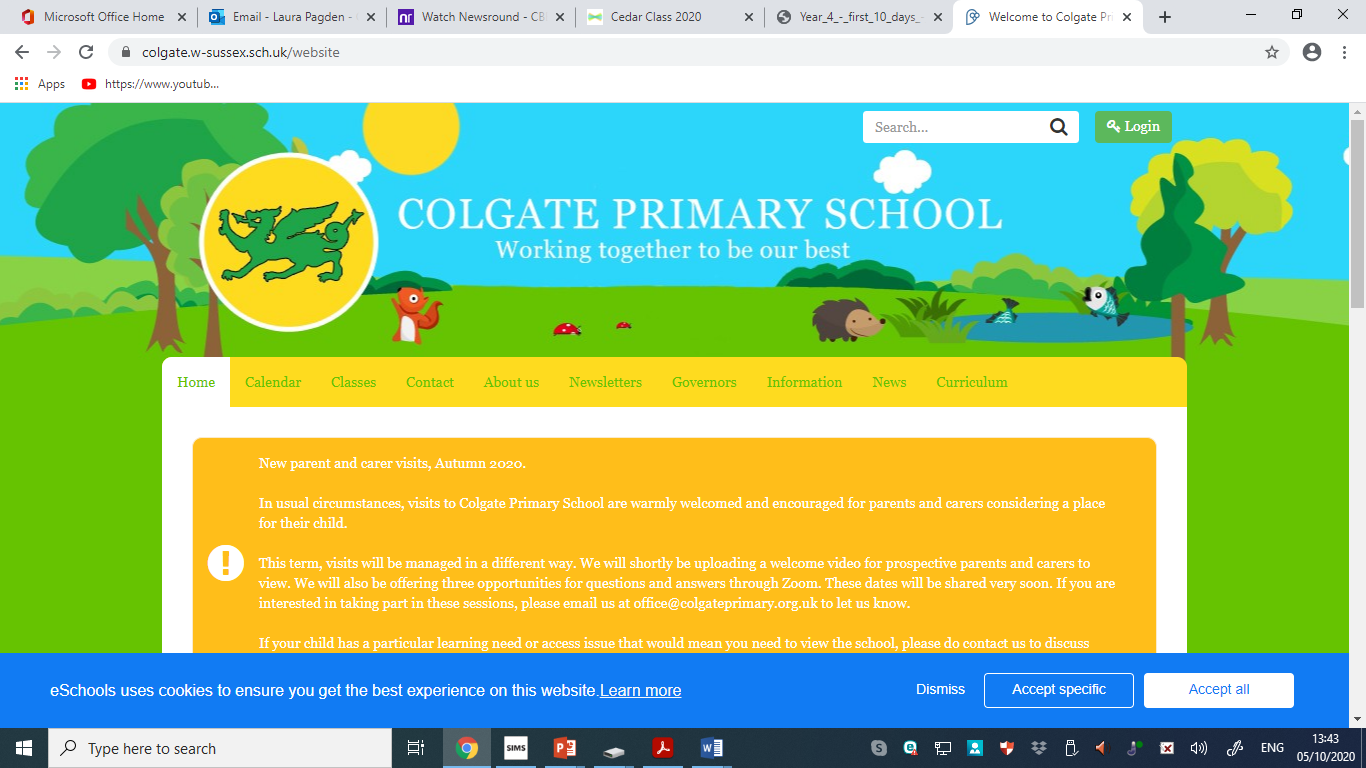 Cedar Class- Home LearningHome Learning10 DaysDay OneEnglish https://classroom.thenational.academy/lessons/to-identify-features-of-a-biography-c4w3jtMaths https://classroom.thenational.academy/lessons/to-describe-the-part-whole-relationship-c5k62rArt/Photography https://classroom.thenational.academy/lessons/exploring-photography-with-everyday-items-64r34rDay TwoEnglish https://classroom.thenational.academy/lessons/to-investigate-unstressed-vowels-in-polysyllabic-words-69gkcrMathshttps://classroom.thenational.academy/lessons/to-recognise-parts-that-are-equal-and-parts-that-are-unequal-70rpcdGeography Onehttps://classroom.thenational.academy/lessons/what-are-the-countries-of-europe-69k6crDay ThreeEnglish https://classroom.thenational.academy/lessons/to-revise-the-past-present-and-future-progressive-tense-6rukjdMathshttps://classroom.thenational.academy/lessons/to-recognise-identify-and-describe-unit-fractions-ccwpceGeography Two https://classroom.thenational.academy/lessons/what-are-the-physical-features-of-europe-74wp6rDay FourEnglish https://classroom.thenational.academy/lessons/to-gather-information-on-an-inspirational-figure-74u68dMathshttps://classroom.thenational.academy/lessons/to-recognise-identify-and-describe-unit-fractions-ccwpceGeography Threehttps://classroom.thenational.academy/lessons/what-are-some-of-europes-most-important-human-characteristics-chhkatDay FiveEnglish https://classroom.thenational.academy/lessons/to-develop-a-rich-understanding-of-words-associated-with-with-being-hard-working-65gkccMathshttps://classroom.thenational.academy/lessons/to-describe-unit-and-non-unit-fractions-75jkacScience One https://classroom.thenational.academy/lessons/what-are-the-key-parts-of-a-healthy-diet-60wkgrDay Six English https://classroom.thenational.academy/lessons/to-plan-a-biography-c8wp6dMaths https://classroom.thenational.academy/lessons/finding-non-unit-fractions-of-quantities-c5jp4dScience Twohttps://classroom.thenational.academy/lessons/why-do-people-with-different-lifestyles-need-different-diets-6nj66rDay Seven English https://classroom.thenational.academy/lessons/to-practise-and-apply-knowledge-of-unstressed-vowels-in-polysyllabic-words-including-test-6gvk6cMathshttps://classroom.thenational.academy/lessons/consolidating-finding-non-unit-fractions-of-quantities-6rwk8tScience Threehttps://classroom.thenational.academy/lessons/what-effect-does-exercise-have-on-the-muscles-60up8dDay Eight English https://classroom.thenational.academy/lessons/to-write-a-biography-part-1-cmwkgrMaths https://classroom.thenational.academy/lessons/comparing-fractions-with-the-same-denominator-c4vkarScience Four https://classroom.thenational.academy/lessons/what-happens-to-the-circulatory-system-during-exercise-c8w62cDay Nine English https://classroom.thenational.academy/lessons/to-write-a-biography-part-2-6njpadMathshttps://classroom.thenational.academy/lessons/compare-and-order-unit-fractions-68u34eScience Five https://classroom.thenational.academy/lessons/what-are-medicinal-drugs-68vk0eDay Ten English https://classroom.thenational.academy/lessons/to-edit-a-biography-ctj32cMaths https://classroom.thenational.academy/lessons/fractions-recognising-equivalent-fractions-1-crt36eScience Six https://classroom.thenational.academy/lessons/what-are-nicotine-and-alcohol-cgv3ec